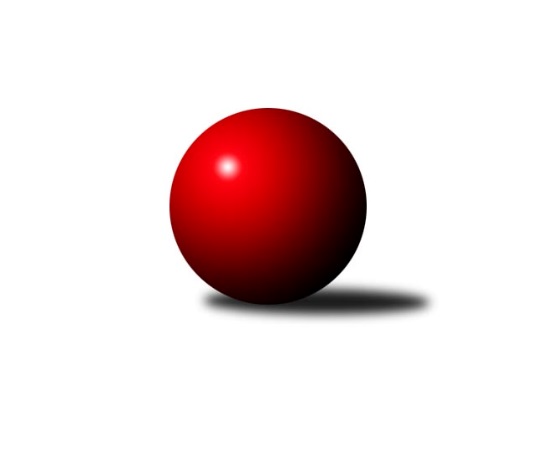 Č.7Ročník 2022/2023	12.11.2022Nejlepšího výkonu v tomto kole: 3542 dosáhlo družstvo: KC Zlín2. KLM B 2022/2023Výsledky 7. kolaSouhrnný přehled výsledků:KK Blansko 	- VKK Vsetín 	5:3	3310:3208	14.5:9.5	12.11.HKK Olomouc	- TJ Sokol Chvalíkovice	5:3	3355:3318	12.5:11.5	12.11.TJ Sokol Vracov	- SK Podlužan Prušánky A	3:5	3374:3456	12.0:12.0	12.11.TJ Slovan Kamenice nad Lipou	- TJ Start Rychnov n. Kn.	7:1	3365:3303	12.0:12.0	12.11.KC Zlín	- KK Moravská Slávia Brno	6:2	3542:3404	14.0:10.0	12.11.TJ Sokol Husovice B	- TJ Horní Benešov	5:3	3368:3289	13.0:11.0	12.11.Tabulka družstev:	1.	SK Podlužan Prušánky A	7	6	0	1	42.5 : 13.5 	101.0 : 67.0 	 3472	12	2.	HKK Olomouc	7	6	0	1	33.5 : 22.5 	90.0 : 78.0 	 3397	12	3.	TJ Slovan Kamenice nad Lipou	7	5	0	2	33.0 : 23.0 	87.5 : 80.5 	 3382	10	4.	KC Zlín	7	4	1	2	32.0 : 24.0 	97.5 : 70.5 	 3359	9	5.	TJ Sokol Chvalíkovice	7	4	0	3	31.0 : 25.0 	88.0 : 80.0 	 3278	8	6.	TJ Sokol Husovice B	7	3	1	3	27.0 : 29.0 	80.5 : 87.5 	 3297	7	7.	KK Blansko	7	3	0	4	26.5 : 29.5 	78.5 : 89.5 	 3377	6	8.	TJ Horní Benešov	7	2	2	3	25.0 : 31.0 	75.5 : 92.5 	 3337	6	9.	TJ Start Rychnov n. Kn.	7	3	0	4	22.5 : 33.5 	77.5 : 90.5 	 3284	6	10.	KK Moravská Slávia Brno	7	2	1	4	25.0 : 31.0 	79.5 : 88.5 	 3338	5	11.	VKK Vsetín	7	1	0	6	20.0 : 36.0 	79.5 : 88.5 	 3275	2	12.	TJ Sokol Vracov	7	0	1	6	18.0 : 38.0 	73.0 : 95.0 	 3297	1Podrobné výsledky kola:	 KK Blansko 	3310	5:3	3208	VKK Vsetín 	Jakub Flek	149 	 160 	 133 	157	599 	 3:1 	 516 	 129	149 	 135	103	Libor Vančura	Roman Chovanec	121 	 148 	 153 	113	535 	 1:3 	 543 	 142	152 	 121	128	Tomáš Hambálek	Roman Flek	147 	 147 	 128 	156	578 	 3:1 	 554 	 139	138 	 132	145	Daniel Bělíček	Petr Havíř	150 	 149 	 138 	134	571 	 4:0 	 540 	 140	139 	 136	125	Zoltán Bagári	Otakar Lukáč	127 	 120 	 131 	128	506 	 1.5:2.5 	 513 	 136	127 	 122	128	Tomáš Novosad	Petr Sehnal *1	138 	 119 	 106 	158	521 	 2:2 	 542 	 133	144 	 137	128	Milan Bělíčekrozhodčí: Jindřiška Klimešová, Jan Šmerdastřídání: *1 od 61. hodu Josef KotlánNejlepší výkon utkání: 599 - Jakub Flek	 HKK Olomouc	3355	5:3	3318	TJ Sokol Chvalíkovice	Břetislav Sobota	132 	 132 	 155 	151	570 	 1:3 	 591 	 134	160 	 137	160	Radek Hendrych	Michal Albrecht	160 	 150 	 137 	141	588 	 4:0 	 507 	 117	128 	 129	133	Jonas Mückstein *1	Kamil Bartoš	144 	 148 	 120 	143	555 	 1:3 	 606 	 139	171 	 138	158	Jiří Staněk	Milan Sekanina	129 	 137 	 124 	136	526 	 2.5:1.5 	 513 	 133	125 	 119	136	Otto Mückstein	Radek Havran	132 	 164 	 132 	136	564 	 3:1 	 527 	 126	138 	 137	126	David Hendrych	Jiří Baslar	139 	 157 	 121 	135	552 	 1:3 	 574 	 167	133 	 136	138	Aleš Staněkrozhodčí: Bohuslava Fajdekovástřídání: *1 od 61. hodu Josef HendrychNejlepší výkon utkání: 606 - Jiří Staněk	 TJ Sokol Vracov	3374	3:5	3456	SK Podlužan Prušánky A	Pavel Polanský ml.	144 	 128 	 143 	149	564 	 2:2 	 593 	 122	176 	 163	132	Martin Tesařík	Petr Polanský	157 	 149 	 141 	145	592 	 3:1 	 590 	 149	142 	 135	164	Stanislav Esterka	Tomáš Gaspar	144 	 138 	 163 	125	570 	 2:2 	 545 	 135	155 	 114	141	Martin Procházka	Tomáš Kordula	145 	 147 	 138 	141	571 	 2:2 	 570 	 122	126 	 166	156	Vojtěch Novák	Antonín Kratochvíla	115 	 144 	 149 	130	538 	 1:3 	 581 	 152	148 	 142	139	Jan Zálešák	Tomáš Sasín *1	118 	 145 	 132 	144	539 	 2:2 	 577 	 155	139 	 140	143	Zdeněk Zálešákrozhodčí: Jiří Daněček, Pavel Polanskýstřídání: *1 od 31. hodu Aleš GasparNejlepší výkon utkání: 593 - Martin Tesařík	 TJ Slovan Kamenice nad Lipou	3365	7:1	3303	TJ Start Rychnov n. Kn.	David Schober ml.	123 	 147 	 132 	132	534 	 2:2 	 533 	 117	130 	 138	148	Vojtěch Šípek	Jiří Ouhel	139 	 125 	 147 	137	548 	 2:2 	 534 	 113	138 	 155	128	Václav Buřil	Lukáš Dúška	155 	 122 	 105 	137	519 	 1:3 	 579 	 133	153 	 154	139	Ladislav Urbánek	Václav Rychtařík ml.	120 	 165 	 142 	139	566 	 3:1 	 498 	 122	119 	 122	135	Michal Kala	David Dúška	154 	 160 	 153 	144	611 	 2:2 	 609 	 163	150 	 145	151	Martin Čihák	Karel Dúška	146 	 147 	 137 	157	587 	 2:2 	 550 	 151	155 	 133	111	Jaroslav Šmejdarozhodčí: Pavel ŠindelářNejlepší výkon utkání: 611 - David Dúška	 KC Zlín	3542	6:2	3404	KK Moravská Slávia Brno	Jindřich Kolařík	135 	 153 	 146 	118	552 	 2:2 	 557 	 138	141 	 131	147	Stanislav Novák	David Matlach	155 	 150 	 140 	150	595 	 2:2 	 605 	 179	140 	 151	135	Radek Šenkýř	Bronislav Fojtík	134 	 142 	 146 	161	583 	 2:2 	 547 	 142	144 	 122	139	Pavel Košťál	Miroslav Málek	182 	 150 	 136 	147	615 	 4:0 	 540 	 132	141 	 125	142	Jiří Hanuš	Radek Janás	170 	 136 	 145 	154	605 	 2:2 	 573 	 141	142 	 154	136	Milan Klika	Lubomír Matějíček	163 	 142 	 139 	148	592 	 2:2 	 582 	 158	146 	 143	135	Pavel Antošrozhodčí: Zdeněk BachňákNejlepší výkon utkání: 615 - Miroslav Málek	 TJ Sokol Husovice B	3368	5:3	3289	TJ Horní Benešov	Tomáš Válka	125 	 145 	 127 	118	515 	 1:3 	 545 	 132	134 	 147	132	Miroslav Petřek ml.	Radim Meluzín	144 	 127 	 155 	145	571 	 3:1 	 501 	 112	137 	 110	142	Zdeněk Černý *1	Jakub Haresta	142 	 166 	 162 	140	610 	 3:1 	 538 	 146	130 	 127	135	Jaromír Hendrych	Jakub Hnát	148 	 146 	 138 	151	583 	 3:1 	 543 	 123	137 	 147	136	Vladislav Pečinka	Jiří Radil	132 	 118 	 136 	131	517 	 1:3 	 570 	 144	145 	 133	148	Jiří Hendrych	Pavel Husar	140 	 144 	 163 	125	572 	 2:2 	 592 	 146	135 	 155	156	Kamil Kubešarozhodčí: Tomáš Žižlavskýstřídání: *1 od 39. hodu Jakub HendrychNejlepší výkon utkání: 610 - Jakub HarestaPořadí jednotlivců:	jméno hráče	družstvo	celkem	plné	dorážka	chyby	poměr kuž.	Maximum	1.	Jakub Flek 	KK Blansko 	603.63	393.1	210.6	2.3	4/4	(629)	2.	Michal Albrecht 	HKK Olomouc	600.88	394.8	206.1	2.8	4/4	(621)	3.	Radek Havran 	HKK Olomouc	592.69	388.3	204.4	1.1	4/4	(614)	4.	Karel Dúška 	TJ Slovan Kamenice nad Lipou	591.31	386.8	204.6	2.6	4/4	(607)	5.	Zdeněk Zálešák 	SK Podlužan Prušánky A	589.53	384.2	205.3	3.0	5/5	(651)	6.	David Matlach 	KC Zlín	589.06	392.1	196.9	2.9	4/4	(600)	7.	Lukáš Hlavinka 	SK Podlužan Prušánky A	588.58	389.0	199.6	1.4	4/5	(608)	8.	Martin Čihák 	TJ Start Rychnov n. Kn.	584.42	376.2	208.3	1.5	4/5	(609)	9.	Kamil Bartoš 	HKK Olomouc	583.44	369.9	213.6	3.8	4/4	(638)	10.	Stanislav Esterka 	SK Podlužan Prušánky A	582.60	387.2	195.4	5.6	5/5	(604)	11.	David Dúška 	TJ Slovan Kamenice nad Lipou	581.31	380.5	200.8	2.6	4/4	(611)	12.	Jiří Ouhel 	TJ Slovan Kamenice nad Lipou	579.33	386.7	192.7	4.0	3/4	(604)	13.	Jan Zálešák 	SK Podlužan Prušánky A	579.33	380.3	199.1	3.1	5/5	(619)	14.	Milan Klika 	KK Moravská Slávia Brno	578.10	374.4	203.7	2.3	5/5	(620)	15.	Vojtěch Novák 	SK Podlužan Prušánky A	576.25	375.6	200.6	2.4	4/5	(597)	16.	Radek Šenkýř 	KK Moravská Slávia Brno	576.00	381.8	194.2	3.9	5/5	(605)	17.	Martin Tesařík 	SK Podlužan Prušánky A	574.88	371.9	203.0	3.4	4/5	(593)	18.	Petr Sehnal 	KK Blansko 	574.38	391.0	183.4	5.3	4/4	(600)	19.	Kamil Kubeša 	TJ Horní Benešov	573.87	374.3	199.6	2.3	5/5	(592)	20.	Pavel Polanský  ml.	TJ Sokol Vracov	573.56	379.6	194.0	4.6	4/4	(593)	21.	Bronislav Fojtík 	KC Zlín	571.38	380.8	190.6	3.1	4/4	(586)	22.	Jiří Staněk 	TJ Sokol Chvalíkovice	570.75	381.3	189.5	3.9	6/6	(619)	23.	Jiří Hendrych 	TJ Horní Benešov	569.87	377.4	192.5	3.1	5/5	(607)	24.	Pavel Husar 	TJ Sokol Husovice B	567.33	376.4	190.9	4.2	3/4	(636)	25.	Radek Hendrych 	TJ Sokol Chvalíkovice	567.13	381.6	185.5	5.0	4/6	(594)	26.	Jaromír Hendrych 	TJ Horní Benešov	565.60	380.6	185.0	3.1	5/5	(600)	27.	Tomáš Gaspar 	TJ Sokol Vracov	562.31	365.4	196.9	4.2	4/4	(585)	28.	Jakub Haresta 	TJ Sokol Husovice B	562.06	376.9	185.2	4.6	4/4	(610)	29.	Radim Abrahám 	KC Zlín	560.50	376.5	184.0	4.7	3/4	(573)	30.	Josef Hendrych 	TJ Sokol Chvalíkovice	560.00	374.5	185.5	6.3	4/6	(570)	31.	Václav Rychtařík  ml.	TJ Slovan Kamenice nad Lipou	559.83	371.5	188.3	3.3	4/4	(612)	32.	Pavel Antoš 	KK Moravská Slávia Brno	559.20	373.7	185.5	3.7	5/5	(608)	33.	Aleš Staněk 	TJ Sokol Chvalíkovice	558.50	372.9	185.6	4.9	5/6	(591)	34.	Milan Sekanina 	HKK Olomouc	556.50	374.2	182.3	4.0	3/4	(580)	35.	Lubomír Matějíček 	KC Zlín	556.13	370.1	186.0	2.9	4/4	(635)	36.	Tomáš Hambálek 	VKK Vsetín 	555.69	373.4	182.3	5.3	4/4	(581)	37.	Milan Bělíček 	VKK Vsetín 	554.50	377.6	176.9	5.2	4/4	(580)	38.	Lukáš Dúška 	TJ Slovan Kamenice nad Lipou	553.58	374.2	179.4	4.0	4/4	(583)	39.	Pavel Košťál 	KK Moravská Slávia Brno	552.75	379.3	173.5	5.0	4/5	(582)	40.	Tomáš Novosad 	VKK Vsetín 	552.63	374.0	178.6	4.8	4/4	(583)	41.	Petr Havíř 	KK Blansko 	552.31	371.8	180.6	6.8	4/4	(571)	42.	Antonín Kratochvíla 	TJ Sokol Vracov	551.75	368.0	183.8	3.3	4/4	(569)	43.	Petr Polanský 	TJ Sokol Vracov	551.50	375.3	176.2	6.1	4/4	(592)	44.	Zdeněk Černý 	TJ Horní Benešov	551.42	360.3	191.1	5.0	4/5	(601)	45.	Vojtěch Šípek 	TJ Start Rychnov n. Kn.	551.20	363.8	187.4	3.3	5/5	(589)	46.	Otakar Lukáč 	KK Blansko 	549.63	368.9	180.8	4.9	4/4	(568)	47.	Jiří Radil 	TJ Sokol Husovice B	549.00	373.5	175.5	2.2	4/4	(572)	48.	Roman Flek 	KK Blansko 	548.44	362.6	185.9	3.2	3/4	(578)	49.	Jindřich Kolařík 	KC Zlín	548.33	370.6	177.8	5.4	3/4	(615)	50.	Tomáš Sasín 	TJ Sokol Vracov	546.88	362.1	184.8	6.0	4/4	(557)	51.	Jonas Mückstein 	TJ Sokol Chvalíkovice	546.25	372.8	173.5	6.3	4/6	(559)	52.	Jaroslav Šmejda 	TJ Start Rychnov n. Kn.	544.47	367.7	176.7	5.7	5/5	(566)	53.	Miroslav Petřek  ml.	TJ Horní Benešov	543.63	370.9	172.8	4.5	4/5	(564)	54.	Jiří Hanuš 	KK Moravská Slávia Brno	543.40	370.6	172.8	6.3	5/5	(590)	55.	Filip Vrzala 	KC Zlín	542.00	365.7	176.3	6.3	3/4	(583)	56.	David Hendrych 	TJ Sokol Chvalíkovice	540.83	361.0	179.8	3.8	6/6	(562)	57.	Jiří Baslar 	HKK Olomouc	539.67	363.3	176.3	6.0	3/4	(566)	58.	Libor Vančura 	VKK Vsetín 	538.69	363.0	175.7	4.3	4/4	(621)	59.	Jakub Hnát 	TJ Sokol Husovice B	538.50	369.2	169.3	8.0	3/4	(583)	60.	Roman Chovanec 	KK Blansko 	537.50	369.2	168.3	7.6	3/4	(579)	61.	Zoltán Bagári 	VKK Vsetín 	535.92	363.8	172.1	9.3	4/4	(547)	62.	Vladislav Pečinka 	TJ Horní Benešov	535.08	376.0	159.1	8.3	4/5	(567)	63.	Martin Gabrhel 	TJ Sokol Husovice B	534.00	360.9	173.1	5.3	3/4	(542)	64.	Radim Meluzín 	TJ Sokol Husovice B	531.33	355.8	175.5	7.3	3/4	(571)	65.	Petr Šindelář 	TJ Slovan Kamenice nad Lipou	530.00	363.3	166.7	8.8	3/4	(537)	66.	Otto Mückstein 	TJ Sokol Chvalíkovice	527.13	355.3	171.9	6.0	4/6	(579)	67.	Marian Hošek 	HKK Olomouc	522.67	362.3	160.3	9.0	3/4	(545)	68.	Stanislav Novák 	KK Moravská Slávia Brno	522.25	364.4	157.9	7.5	4/5	(560)		Miroslav Málek 	KC Zlín	615.00	402.0	213.0	7.0	1/4	(615)		Tomáš Žižlavský 	TJ Sokol Husovice B	594.00	370.0	224.0	1.0	2/4	(597)		Radek Janás 	KC Zlín	581.13	381.5	199.6	3.5	2/4	(605)		Ondřej Němec 	KK Moravská Slávia Brno	575.25	377.5	197.8	1.3	2/5	(578)		Dominik Fojtík 	SK Podlužan Prušánky A	574.00	381.5	192.5	5.0	1/5	(615)		Marek Škrabal 	TJ Sokol Husovice B	570.00	355.0	215.0	4.0	1/4	(570)		Jakub Ouhel 	TJ Slovan Kamenice nad Lipou	568.50	365.5	203.0	2.5	2/4	(582)		Jaromír Šula 	TJ Sokol Husovice B	568.00	381.0	187.0	3.0	1/4	(568)		Jiří Rauschgold 	TJ Sokol Husovice B	566.00	403.0	163.0	12.0	1/4	(566)		Lukáš Pacák 	TJ Start Rychnov n. Kn.	558.00	387.0	171.0	7.0	1/5	(558)		Martin Procházka 	SK Podlužan Prušánky A	557.00	384.7	172.3	4.3	3/5	(599)		Ladislav Urbánek 	TJ Start Rychnov n. Kn.	554.78	366.8	188.0	3.1	3/5	(579)		Vlastimil Skopalík 	TJ Horní Benešov	554.33	373.5	180.8	7.7	3/5	(577)		Josef Kotlán 	KK Blansko 	554.00	368.0	186.0	3.0	2/4	(589)		Břetislav Sobota 	HKK Olomouc	553.38	369.4	184.0	3.9	2/4	(574)		Daniel Bělíček 	VKK Vsetín 	552.50	364.5	188.0	7.0	2/4	(554)		Tomáš Kordula 	TJ Sokol Vracov	552.33	369.7	182.7	4.7	2/4	(571)		Miroslav Flek 	KK Blansko 	552.00	359.0	193.0	6.0	1/4	(552)		Vlastimil Kancner 	VKK Vsetín 	545.67	375.8	169.8	9.7	2/4	(616)		Josef Šrámek 	HKK Olomouc	544.75	364.8	180.0	8.0	2/4	(558)		Vojtěch Stárek 	TJ Sokol Husovice B	544.00	363.0	181.0	5.0	2/4	(547)		Radim Herůfek 	KK Moravská Slávia Brno	544.00	386.0	158.0	9.0	1/5	(544)		Oldřich Krsek 	TJ Start Rychnov n. Kn.	542.50	366.0	176.5	4.0	2/5	(544)		Jaroslav Fojtů 	VKK Vsetín 	542.00	375.0	167.0	7.0	1/4	(542)		Stanislav Kočí 	TJ Sokol Vracov	538.50	367.0	171.5	10.0	1/4	(546)		Petr Málek 	KK Moravská Slávia Brno	538.00	367.0	171.0	6.0	1/5	(538)		Jakub Seniura 	TJ Start Rychnov n. Kn.	538.00	367.6	170.4	5.6	3/5	(556)		Václav Buřil 	TJ Start Rychnov n. Kn.	536.50	357.5	179.0	5.0	2/5	(539)		David Schober  ml.	TJ Slovan Kamenice nad Lipou	534.00	366.0	168.0	9.0	1/4	(534)		Roman Kindl 	TJ Start Rychnov n. Kn.	530.33	361.8	168.6	7.9	3/5	(565)		Tomáš Válka 	TJ Sokol Husovice B	529.00	364.3	164.8	5.0	2/4	(553)		Michal Šmýd 	TJ Sokol Vracov	524.00	367.0	157.0	10.0	1/4	(524)		Petr Gálus 	TJ Start Rychnov n. Kn.	521.00	361.0	160.0	5.0	1/5	(521)		Denis Vítek 	TJ Sokol Chvalíkovice	520.00	346.0	174.0	11.0	1/6	(520)		Vojtěch Hrňa 	VKK Vsetín 	509.00	339.0	170.0	18.0	1/4	(509)		Michal Kala 	TJ Start Rychnov n. Kn.	498.00	341.0	157.0	8.0	1/5	(498)		Jaroslav Hanuš 	TJ Sokol Vracov	491.00	334.0	157.0	7.0	1/4	(491)Sportovně technické informace:Starty náhradníků:registrační číslo	jméno a příjmení 	datum startu 	družstvo	číslo startu24220	Václav Buřil	12.11.2022	TJ Start Rychnov n. Kn.	2x14806	Michal Kala	12.11.2022	TJ Start Rychnov n. Kn.	1x24819	David Schober ml.	12.11.2022	TJ Slovan Kamenice nad Lipou	1x26864	Jakub Hendrych	12.11.2022	TJ Horní Benešov	3x6318	Josef Kotlán	12.11.2022	KK Blansko 	4x
Hráči dopsaní na soupisku:registrační číslo	jméno a příjmení 	datum startu 	družstvo	Program dalšího kola:8. kolo19.11.2022	so	10:00	TJ Start Rychnov n. Kn. - KK Blansko 	19.11.2022	so	11:00	KK Moravská Slávia Brno - TJ Sokol Husovice B	19.11.2022	so	13:30	TJ Horní Benešov - TJ Slovan Kamenice nad Lipou	19.11.2022	so	13:30	VKK Vsetín  - HKK Olomouc	19.11.2022	so	14:00	TJ Sokol Chvalíkovice - TJ Sokol Vracov	19.11.2022	so	14:30	SK Podlužan Prušánky A - KC Zlín	Nejlepší šestka kola - absolutněNejlepší šestka kola - absolutněNejlepší šestka kola - absolutněNejlepší šestka kola - absolutněNejlepší šestka kola - dle průměru kuželenNejlepší šestka kola - dle průměru kuželenNejlepší šestka kola - dle průměru kuželenNejlepší šestka kola - dle průměru kuželenNejlepší šestka kola - dle průměru kuželenPočetJménoNázev týmuVýkonPočetJménoNázev týmuPrůměr (%)Výkon1xMiroslav MálekZlín6152xJakub HarestaHusovice109.996101xDavid DúškaKamenice n. L.6111xMiroslav MálekZlín109.246151xJakub HarestaHusovice6101xDavid DúškaKamenice n. L.109.136112xMartin ČihákRychnov6092xMartin ČihákRychnov108.786092xJiří StaněkChvalíkovice6065xJakub FlekBlansko108.575991xRadek JanásZlín6052xJiří StaněkChvalíkovice108.4606